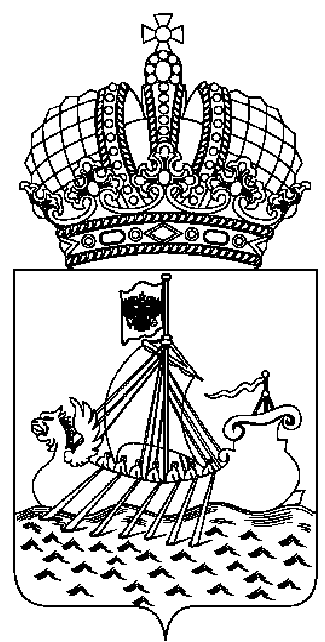 ДЕПАРТАМЕНТ ГОСУДАРСТВЕННОГОРЕГУЛИРОВАНИЯ ЦЕН И ТАРИФОВКОСТРОМСКОЙ ОБЛАСТИП О С Т А Н О В Л Е Н И Еот «18» декабря 2015 года	                                             	 № 15/ 552Об утверждении производственной программы ООО  «Водосервис» в сфере водоснабжения и водоотведения на 2016 – 2018 годыВ соответствии с Федеральным законом от 7 декабря 2011 года
№ 416-ФЗ «О водоснабжении и водоотведении», постановлением Правительства Российской Федерации от 29 июля 2013 года № 641
«Об инвестиционных и производственных программах организаций, осуществляющих деятельность в сфере водоснабжения и водоотведения», и руководствуясь постановлением администрации Костромской области от 31 июля 2012 года № 313-а «О департаменте государственного регулирования цен и тарифов Костромской области», департамент государственного регулирования цен и тарифов Костромской области ПОСТАНОВЛЯЕТ:1. Утвердить производственную программу ООО «Водоканалсервис» в сфере водоснабжения и водоотведения на 2016 – 2018 годы (приложение).2. Настоящее постановление подлежит вступает в силу с 1 января 2016 года.  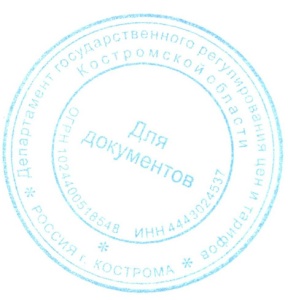 Директор департамента	          		                              И.Ю. СолдатоваПРОИЗВОДСТВЕННАЯ ПРОГРАММАООО «Водосервис»  в сфере водоснабжения и водоотведения на 2016 – 2018 годыПаспорт производственной программыПеречень плановых мероприятий по ремонту объектов централизованных систем, мероприятий, направленных на улучшение качества питьевой воды, мероприятий по энергосбережению и энергоэффективностиПланируемый объем подачи водыОбъем финансовых потребностей, необходимых для реализации производственной программы2016 год –  3649,10 тыс. руб.; 2017 год –  3739,23 тыс. руб.;2018 год –  3904,99 тыс. руб.Показатели надежности, качества и  энергетической эффективности объектов централизованной системы водоснабженияПеречень плановых мероприятий по ремонту объектов централизованных систем, мероприятий, направленных на улучшение качества очистки сточных вод, мероприятий по энергосбережению и энергоэффективностиПланируемый объем принимаемых сточных водОбъем финансовых потребностей, необходимых для реализации производственной программы2016 год – 82,84  тыс. руб.;2017 год – 84,89 тыс. руб.;2018 год – 88,65 тыс. руб.Показатели надежности, качества и  энергетической эффективности объектов централизованной системы водоотведения X. Расчет эффективности производственной программыРасчет эффективности производственной программы осуществляется путем сопоставления динамики изменения плановых значений показателей надежности, качества и энергетической эффективности объектов централизованных систем водоснабжения и (или) водоотведения и расходов на реализацию производственной программы в течение срока её действия.XI. Отчет об исполнении производственной программыОтчет об исполнении производственной программы за истекший год долгосрочного периода регулирования предоставляется ежегодно в срок до 1 марта года, следующего за регулируемым по форме, разработанной департаментом государственного регулирования цен и тарифов Костромской области.Приложениек постановлению департамента государственного регулирования цен и тарифов Костромской области               от «18» декабря 2015 г. № 15/552  Регулируемая организация:          Общество с ограниченной ответственностью «Водосервис»(ООО «Водосервис»)Адрес:157202 Костромская обл., Галичский р-н,д.Дмитриевское, д.14Уполномоченный орган, утверждающий программу:Департамент государственного регулирования цен и тарифов Костромской областиАдрес:156005, Костромская область, г. Кострома, ул. Свердлова, 82-аПериод реализации производственной программы2016-2018  годы№ п/пнаименование мероприятияединица измеренияфинансовые потребности на реализацию мероприятия, тыс. руб.график реализации мероприятийграфик реализации мероприятийграфик реализации мероприятий2016201720181.мероприятия по ремонту объектов централизованной системы холодного водоснабжения, в т.ч.:тыс.руб.1590,0530,0530,0530,01.1Ремонт(замена) глубинных насосовтыс.руб.530,0по текущей ситуации на регулируемый годпо текущей ситуации на регулируемый год2.мероприятия, направленные на улучшение качества питьевой водытыс.руб.1694,7564,9564,9564,92.1Частичная замена трубопроводатыс.руб.396,0по текущей ситуации на регулируемый годпо текущей ситуации на регулируемый год2.2Замена запорной арматурытыс.руб.168,9по текущей ситуации на регулируемый годпо текущей ситуации на регулируемый год3.мероприятия по энергосбережению и энергетической эффективности всего:тыс.руб.133,844,644,644,63.1Ремонт электрооборудованиятыс.руб.44,6по текущей ситуации на регулируемый годпо текущей ситуации на регулируемый год№
п/пПоказатели производственной деятельностиЕд. изм.2016 г.2017 г.2018 г.1. Объем выработки водытыс. куб. м130,3130,3130,32.Объем воды, используемой на собственные нуждытыс. куб. м -  -  - 3.Объем пропущенной воды через очистные сооружениятыс. куб. м -  -  - 4.Объем отпуска в сетьтыс. куб. м130,3130,3130,35.Объем потерьтыс. куб. м---5.1Уровень потерь к объему отпущенной воды%---6.Объем реализации товаров и услуг, в том числе по потребителям:тыс. куб. м130,3130,3130,36.1-населениютыс. куб. м111,2111,2111,26.2- бюджетным потребителямтыс. куб. м5,65,65,66.3- прочим потребителямтыс. куб. м13,513,513,5№ п/пНаименование показателяплановое значение показателя на 2016 г.плановое значение показателя на 2017 г.плановое значение показателя на 2018 г.1. Показатели качества питьевой воды1. Показатели качества питьевой воды1. Показатели качества питьевой воды1. Показатели качества питьевой воды1. Показатели качества питьевой воды1.1доля проб питьевой воды, подаваемой с источников водоснабжения, водопроводных станций или иных объектов централизованной системы водоснабжения в распределительную водопроводную сеть, не соответствующих установленным требованиям, в общем объеме проб, отобранных по результатам производственного контроля качества питьевой воды,  %0,000,000,001.2доля проб питьевой воды в распределительной водопроводной сети, не соответствующих установленным требованиям, в общем объеме проб, отобранных по результатам производственного контроля качества питьевой воды,  %0,000,000,002. Показатели надежности и бесперебойности водоснабжения2. Показатели надежности и бесперебойности водоснабжения2. Показатели надежности и бесперебойности водоснабжения2. Показатели надежности и бесперебойности водоснабжения2. Показатели надежности и бесперебойности водоснабжения2.1количество перерывов в подаче воды, зафиксированных в местах исполнения обязательств организацией, осуществляющей холодное водоснабжение, по подаче холодной воды, возникших в результате аварий, повреждений и иных технологических нарушений на объектах централизованной системы холодного водоснабжения, принадлежащих организации, осуществляющей холодное водоснабжение, в расчете на протяженность водопроводной сети в год (ед./км)3,02,72,53. Показатели энергетической эффективности объектов централизованной системы холодного водоснабжения3. Показатели энергетической эффективности объектов централизованной системы холодного водоснабжения3. Показатели энергетической эффективности объектов централизованной системы холодного водоснабжения3. Показатели энергетической эффективности объектов централизованной системы холодного водоснабжения3. Показатели энергетической эффективности объектов централизованной системы холодного водоснабжения3.1доля потерь воды в централизованных системах водоснабжения при транспортировке в общем объеме воды, поданной в водопроводную сеть, %0,000,000,003.2удельный расход электрической энергии, потребляемой в технологическом процессе подготовки питьевой воды, на единицу объема воды, отпускаемой в сеть (кВт*ч/куб. м)3.3удельный расход электрической энергии, потребляемой в технологическом процессе транспортировки питьевой воды, на единицу объема транспортируемой воды (кВт*ч/куб. м)1,631,631,63№ п/пнаименование мероприятияед.изм.финансовые потребности на реализацию мероприятия (всего)график реализации мероприятийграфик реализации мероприятийграфик реализации мероприятий№ п/пнаименование мероприятияед.изм.финансовые потребности на реализацию мероприятия (всего)2016201720181.мероприятия по ремонту объектов централизованной системы водоотведения, в т.ч.:тыс.руб.172,554,157,660,81.1Ремонт насоса, замена задвижектыс.руб.54,1по текущей ситуации на регулируемый годпо текущей ситуации на регулируемый год2.мероприятия, направленные на улучшение качества очистки сточных водтыс.руб.----3.мероприятия по энергосбережению и энергетической эффективности всего:в том числе:тыс.руб.1,70,50,50,73.1Ремонт эл. оборудованиятыс.руб.0,5по текущей ситуации на регулируемый годпо текущей ситуации на регулируемый год№
п/пПоказатели производственной деятельностиЕд. изм.2016 г.2017 г.2018 г.1. Объем отведенных стоковтыс. куб. м10,7810,7810,782.Объем отведенных стоков, пропущенный через очистные сооружениятыс. куб. м0,000,000,003.Объем реализации товаров и услуг, в том числе по потребителям:тыс. куб. м10,7810,7810,783.1-населениютыс. куб. м10,7810,7810,783.2- бюджетным потребителямтыс. куб. м3.3 - прочим потребителямтыс. куб. м4.Передано другим канализациямтыс. куб. м10,7810,7810,78№ п/пНаименование показателяплановое значение показателя на 2016 г.плановое значение показателя на 2017 г.плановое значение показателя на 2018 г.1.Показатели надежности и бесперебойности водоотведения1.Показатели надежности и бесперебойности водоотведения1.Показатели надежности и бесперебойности водоотведения1.Показатели надежности и бесперебойности водоотведения1.Показатели надежности и бесперебойности водоотведения1.1удельное количество аварий и засоров в расчете на протяженность канализационной сети в год, (ед./км)0,000,000,002. Показатели качества очистки сточных вод2. Показатели качества очистки сточных вод2. Показатели качества очистки сточных вод2. Показатели качества очистки сточных вод2. Показатели качества очистки сточных вод2.1доля сточных вод, не подвергающихся очистке, в общем объеме сточных вод, сбрасываемых в централизованные общесплавные или бытовые системы водоотведения,  %100,00100,00100,003. Показатели энергетической эффективностиобъектов централизованной системы водоотведения3. Показатели энергетической эффективностиобъектов централизованной системы водоотведения3. Показатели энергетической эффективностиобъектов централизованной системы водоотведения3. Показатели энергетической эффективностиобъектов централизованной системы водоотведения3. Показатели энергетической эффективностиобъектов централизованной системы водоотведения3.1удельный расход электрической энергии, потребляемой в технологическом процессе очистки сточных вод, на единицу объема очищаемых сточных вод (кВт*ч/куб. м)0,000,000,003.2удельный расход электрической энергии, потребляемой в технологическом процессе транспортировки сточных вод, на единицу объема транспортируемых сточных вод (кВт*ч/куб. м)0,20,20,2